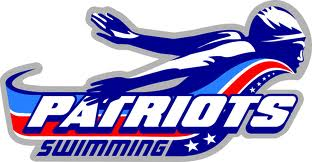 Boys Head Coach: Amy Wolfenden				Girls Head Coach: Katherine ByersAthletic Director: Charlie Warner				Principal: Stephen ShellPool VenuesDateMeet/HostLocationTimeSpectator FeesAug 28 (Wed)50’s hosted by Milton High SchoolSanta Rosa ChristianTBD$5.00Sept 3 (Tues)PentathlonNavarreTBD$5.00Sept 12 (Thur)Dual Meet vs. Pensacola HighWashingtonTBD$5.00Sept 14 (Sat)Patriot Invitational-Duel in the Pool (Home Meet)UWF11 AM$5.00Sept 28 (Sat)Mosley Invite- Panama CityFrank Brown Pool10 AM$5.00Oct 5 (Sat)NWFL InvitationalWHS8 AM$5.00Oct 9 (Wed)Quad MeetHunter4 PM$5.00Oct 16 (Wed)SRC Championships *Senior NightHunter Pool3 PM$5.00Oct 31 (Thur)CLASS 3A DISTRICT 1 FINALS     UWF10 AM$6.00Nov 4 (Mon)CLASS 3A REGIONAL FINALS   Northeast Pool10 AM$7.00Nov 16 (Sat)CLASS 3A STATE FINALS   Sailfish Splash Park9AM/5PM$9/session